Table S1. Nucleotide sequences of human primers for RT-qPCRTable S2. Demographics and Clinical Characteristics of patients with acanthamoeba keratitis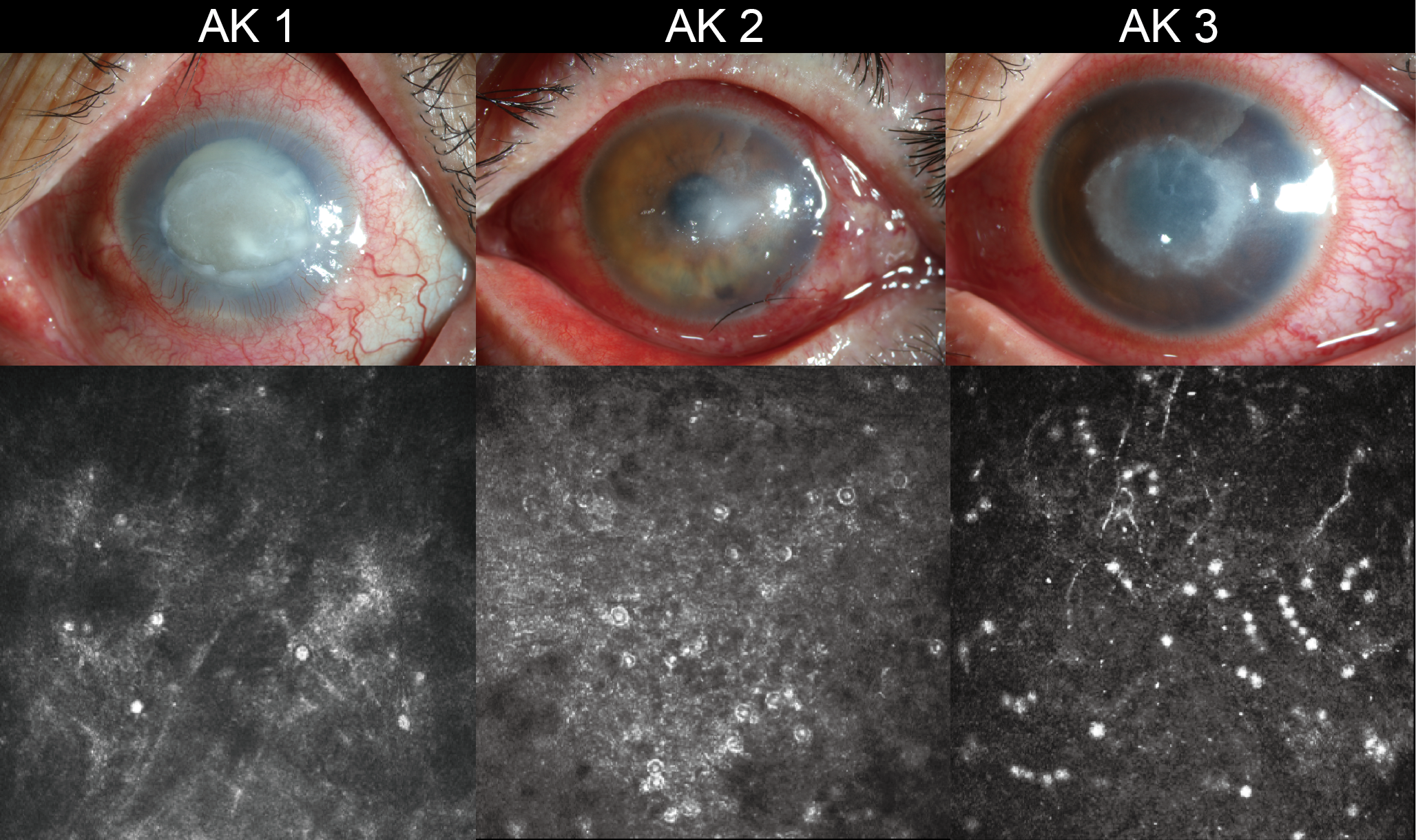 Figure S1: the slit-lamp and in vivo confocal microscopy images of three recruited patients with acanthamoeba keratitisNameForwardReverseCD8aCCCTTTACTGCAACCACAGGGTCTCCCGATTTGACCACAGCD103ACCATTCTTTGCCTATCATCATTAAAGCTCCATGCTGCTCTAGATCATCCD14GACCTAAAGATAACCGGCACCGCAATGCTCAGTACCTTGAGGCD33GGTGTGACTACGGAGAGAACCGGTAGGGTGGGTGTCATTCCMPOCCGGGATGGTGATCGGTTTTCAGATGATCCGGGGCAATGACCL3GCAACCAGTTCTCTGCATCATGGCTGCTCGTCTCAAAGTACCL23CATCTCCTACACCCCACGAAGGGGTTGGCACAGAAACGTCβ-Actin(human)GATTACTGCTCTGGCTCCTAGCGACTCATCGTACTCCTGCTTGCParameterPatients 1Patients 2Patients 3Subject (Age, gender)57y, FM55y, FM20y, MOnset time (days)373427Risk FactorUnknownAgricultural injury,Tap water exposureOrthokeratology,Tap water exposurePreoperative/ Postoperative visual acuityHM / 0.01CF / 0.010.01 / 0.3Steroids usedYNNUlcer size (mm)975Scraping (+/-)+++Culture (+/-)+++IVCM (+/-)+++Surgical InterventionsPKPKDALK